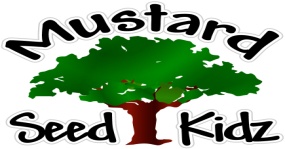 Welcome aboard to all the upcoming VPK, Kindergarten, 1st ,2nd,3rd grade families. 1st day of school for VPK Students is August 20thVPK hours 8:30am-12:30pmAM VPK is Monday -Thursday****AM VPK – NOT in Session on Fridays ****Full day wrap hours 6:30am-6:00pm M-F1st day of school for K-3rd Students is August 15thK-3 hours 8:30am-2:30pmEvery Friday is early release at 1:30pm for K-3We have been very busy this summer growing our VPK program and we are so excited for the new school year! An open house will be held a few weeks after school starts so that we can fellowship with all of our new families.Our extracurricular activities include:Dance (Spring & Fall)Art (Spring & Fall)Cheer (Spring & Fall)Karate (Spring & Fall)Culinary (Spring)Please see the office staff for more information.  Limited spots available.  Fees apply.Matthew 17:20 “If you have faith as small as a mustard seed you can say to this mountain ‘move from here to there’ and it will move.  Nothing will be impossible for you.”